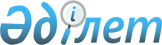 Шахтинск қалалық мәслихаттың 2020 жылғы 24 желтоқсандағы XLV сессиясының № 1781/45 "2021 – 2023 жылдарға арналған Шахтинск аймағындағы кенттер бюджеті туралы" шешіміне өзгерістер енгізу туралы
					
			Мерзімі біткен
			
			
		
					Қарағанды облысы Шахтинск қалалық мәслихатының 2021 жылғы 31 наурыздағы № 26/3 шешімі. Қарағанды облысының Әділет департаментінде 2021 жылғы 9 сәуірде № 6290 болып тіркелді. Мерзімі өткендіктен қолданыс тоқтатылды
      Қазақстан Республикасының 2008 жылғы 4 желтоқсандағы Бюджет кодексіне, Қазақстан Республикасының 2001 жылғы 23 қаңтардағы "Қазақстан Республикасындағы жергілікті мемлекеттік басқару және өзін-өзі басқару туралы" Заңына сәйкес, қалалық мәслихат ШЕШІМ ЕТТІ:
      1. Шахтинск қалалық мәслихатының 2020 жылғы 24 желтоқсандағы XLV сессиясының № 1781/45 "2021-2023 жылдарға арналған Шахтинск аймағындағы кенттер бюджеті туралы" (нормативтік құқықтық актілерді мемлекеттік тіркеу Тізілімінде № 150859 тіркелген, Қазақстан Республикасы нормативтік құқықтық актілерінің эталондық бақылау банкінде электрондық түрде 2020 жылғы 30 желтоқсанда жарияланған) шешіміне келесі өзгерістер енгізілсін:
      1) 1 тармақ жаңа редакцияда баяндалсын:
      1. 2021-2023 жылдарға арналған қалалық бюджет тиісінше 1, 2 және 3 қосымшаларға сәйкес, оның ішінде 2021 жылға келесі көлемдерде бекітілсін:
      1) кірістер – 427 918 мың теңге, оның ішінде:
      салықтық түсімдер бойынша – 48 126 мың теңге;
      салықтық емес түсімдер бойынша – 66 мың теңге;
      трансферттердің түсімдері бойынша - 379 726 мың теңге;
      2) шығындар - 437 748 мың теңге;
      3) таза бюджеттік кредиттеу - 0 мың теңге:
      бюджеттік кредиттер – 0 мың теңге;
      бюджеттік кредиттерді өтеу – 0 мың теңге;
      4) қаржылық активтермен операциялар бойынша сальдо – 0 мың теңге:
      қаржы активтерін сатып алу – 0 мың теңге;
      мемлекеттің қаржы активтерін сатудан түсетін түсімдер – 0 мың теңге;
      5) бюджеттің дефициті (профициті ) – минус 9 830 мың теңге;
      6) бюджет дефицитін (профицитін пайдалану) қаржыландыру – 9 830 мың теңге: 
      қарыздар түсімдері – 0 мың теңге;
      қарыздарды өтеу – 0 мың теңге;
      бюджет қаражаттарының пайдаланылған қалдықтары – 9 830 мың теңге.
      2) көрсетілген шешімге 1, 4, 5, 6 қосымшалары осы шешімге 1, 2, 3, 4 қосымшаларға сәйкес жаңа редакцияда мазмұндалсын.
      2. Осы шешім 2021 жылдың 1 қаңтарынан бастап қолданысқа енеді және ресми жариялауға жатады. 2021 жылға арналған кенттер бюджеті 2021 жылға арналған Шахан кенті бюджеті 2021 жылға арналған Долинка кенті бюджеті 2021 жылға арналған Новодолинский кенті бюджеті
					© 2012. Қазақстан Республикасы Әділет министрлігінің «Қазақстан Республикасының Заңнама және құқықтық ақпарат институты» ШЖҚ РМК
				
      Сессия төрағасы

Е. Керимкулов

      Шахтинск қалалық мәслихатының хатшысы

Ж. Мамерханова
Шахтинск қалалық
мәслихатының
2021 жылғы 31
наурыздағы
№ 26/3
Шешіміне 1 қосымшаШахтинск қалалық мәслихатының
2020 жылғы 24 желтоқсаны
№ 1781/45
шешіміне 1 қосымша
Санаты
Санаты
Санаты
Санаты
Сомасы (мың теңге)
Сыныбы
Сыныбы
Сыныбы
Сомасы (мың теңге)
Iшкi сыныбы
Iшкi сыныбы
Сомасы (мың теңге)
Атауы
Сомасы (мың теңге)
1
2
3
4
5
I. КІРІСТЕР
427 918
1
Салықтық түсімдер
48 126
01
Табыс салығы
8 932
2
Жеке табыс салығы
8 932
04
Меншiкке салынатын салықтар
39 194
1
Мүлiкке салынатын салықтар
523
3
Жер салығы
2 696
4
Көлiк құралдарына салынатын салық
35 975
2
Салықтық емес түсiмдер
66
01
Мемлекеттік меншіктен түсетін кірістер
66
5
Мемлекет меншігіндегі мүлікті жалға беруден түсетін кірістер
66
4
Трансферттердің түсімдері
379 726
02
Мемлекеттiк басқарудың жоғары тұрған органдарынан түсетiн трансферттер
379 726
3
Аудандардың (облыстық маңызы бар қаланың) бюджетінен трансферттер
379 726
Функционалдық топ
Функционалдық топ
Функционалдық топ
Функционалдық топ
Функционалдық топ
Сомасы (мың теңге)
Функционалдық кіші топ
Функционалдық кіші топ
Функционалдық кіші топ
Функционалдық кіші топ
Сомасы (мың теңге)
Бюджеттік бағдарламалардың әкiмшiсi
Бюджеттік бағдарламалардың әкiмшiсi
Бюджеттік бағдарламалардың әкiмшiсi
Сомасы (мың теңге)
Бағдарлама
Бағдарлама
Сомасы (мың теңге)
Атауы
Сомасы (мың теңге)
II. Шығыстар
437 748
01
Жалпы сипаттағы мемлекеттiк қызметтер 
184 928
1
Мемлекеттiк басқарудың жалпы функцияларын орындайтын өкiлдi, атқарушы және басқа органдар
184 928
124
Аудандық маңызы бар қала, ауыл, кент, ауылдық округ әкімінің аппараты
184 928
001
Аудандық маңызы бар қала, ауыл, кент, ауылдық округ әкімінің қызметін қамтамасыз ету жөніндегі қызметтер
184 886
022
Мемлекеттік органның күрделі шығыстары
42
07
Тұрғын үй-коммуналдық шаруашылық
155 544
3
Елді-мекендерді көркейту
155 544
124
Аудандық маңызы бар қала, ауыл, кент, ауылдық округ әкімінің аппараты
155 544
008
Елді мекендердегі көшелерді жарықтандыру
52 511
009
Елді мекендердің санитариясын қамтамасыз ету
5 737
011
Елді мекендерді абаттандыру мен көгалдандыру
97 296
12
Көлiк және коммуникация
86 555
1
Автомобиль көлiгi
86 555
124
Аудандық маңызы бар қала, ауыл, кент, ауылдық округ әкімінің аппараты
86 555
013
Аудандық маңызы бар қалаларда, ауылдарда, кенттерде, ауылдық округтерде автомобиль жолдарының жұмыс істеуін қамтамасыз ету
86 555
14
Борышқа қызмет көрсету
10 720
1
Борышқа қызмет көрсету
10 720
124
Аудандық маңызы бар қала, ауыл, кент, ауылдық округ әкімінің аппараты
10 720
042
Қаладағы ауданның, аудандық маңызы бар қаланың, ауылдың, кенттің, ауылдық округ әкімі аппаратының аудандық (облыстық маңызы бар қаланың) бюджеттен қарыздар бойынша сыйақылар мен өзге де төлемдерді төлеу бойынша борышына қызмет көрсету
10 720
15
Трансферттер
1
1
Трансферттер
1
124
Аудандық маңызы бар қала, ауыл, кент, ауылдық округ әкімінің аппараты
1
048
Пайдаланылмаған (толық пайдаланылмаған) нысаналы трансферттерді қайтару
1
Функционалдық топ
Функционалдық топ
Функционалдық топ
Функционалдық топ
Функционалдық топ
Сомасы (мың теңге)
Функционалдық кіші топ
Функционалдық кіші топ
Функционалдық кіші топ
Функционалдық кіші топ
Сомасы (мың теңге)
Бюджеттік бағдарламалардың әкiмшiсi
Бюджеттік бағдарламалардың әкiмшiсi
Бюджеттік бағдарламалардың әкiмшiсi
Сомасы (мың теңге)
Бағдарлама
Бағдарлама
Сомасы (мың теңге)
Атауы
Сомасы (мың теңге)
1
2
3
4
5
6
III. ТАЗА БЮДЖЕТТІК КРЕДИТТЕУ 
0
Функционалдық топ
Функционалдық топ
Функционалдық топ
Функционалдық топ
Функционалдық топ
Сомасы (мың теңге)
Функционалдық кіші топ
Функционалдық кіші топ
Функционалдық кіші топ
Функционалдық кіші топ
Сомасы (мың теңге)
Бюджеттік бағдарламалардың әкiмшiсi
Бюджеттік бағдарламалардың әкiмшiсi
Бюджеттік бағдарламалардың әкiмшiсi
Сомасы (мың теңге)
Бағдарлама
Бағдарлама
Сомасы (мың теңге)
Атауы
Сомасы (мың теңге)
1
2
3
4
5
6
IV.ҚАРЖЫ АКТИВТЕРІМЕН ОПЕРАЦИЯЛЫҚ САЛЬДО
0
Санаты
Санаты
Санаты
Санаты
Сомасы (мың теңге)
Сыныбы
Сыныбы
Сыныбы
Сомасы (мың теңге)
Iшкi сыныбы
Iшкi сыныбы
Сомасы (мың теңге)
Атауы
Сомасы (мың теңге)
1
2
3
4
5
V. БЮДЖЕТ тапшылығы (профициті)
-9 830
VI. БЮДЖЕТ тапшылығын қаржыландыру (профицитті пайдалану)
9 830
Санаты
Санаты
Санаты
Санаты
Сомасы (мың теңге)
Сыныбы
Сыныбы
Сыныбы
Сомасы (мың теңге)
Iшкi сыныбы
Iшкi сыныбы
Сомасы (мың теңге)
Атауы
Сомасы (мың теңге)
1
2
3
4
5
Қарыздар түсімі
0
Функционалдық топ
Функционалдық топ
Функционалдық топ
Функционалдық топ
Функционалдық топ
Сомасы (мың теңге)
Функционалдық кіші топ
Функционалдық кіші топ
Функционалдық кіші топ
Функционалдық кіші топ
Сомасы (мың теңге)
Бюджеттік бағдарламалардың әкiмшiсi
Бюджеттік бағдарламалардың әкiмшiсi
Бюджеттік бағдарламалардың әкiмшiсi
Сомасы (мың теңге)
Бағдарлама
Бағдарлама
Сомасы (мың теңге)
Атауы
Сомасы (мың теңге)
1
2
3
4
5
6
Қарыздарды өтеу 
0
Санаты
Санаты
Санаты
Санаты
Сомасы (мың теңге)
Сыныбы
Сыныбы
Сыныбы
Сомасы (мың теңге)
Iшкi сыныбы
Iшкi сыныбы
Сомасы (мың теңге)
Атауы
Сомасы (мың теңге)
1
2
3
4
5
8
Бюджет қаражаттарының пайдаланылатын қалдықтары
9 830
01
Бюджет қаражаты қалдықтары
9 830
1
Бюджет қаражатының бос қалдықтары
9 830Шахтинск қалалық
мәслихатының
2021 жылғы 31
наурыздағы
№ 26/3
Шешіміне 2 қосымшаШахтинск қалалық мәслихатының
2020 жылғы 24 желтоқсаны
№ 1781/45
шешіміне 4 қосымша
Санаты
Санаты
Санаты
Санаты
Сомасы (мың теңге)
Сыныбы
Сыныбы
Сыныбы
Сомасы (мың теңге)
Iшкi сыныбы
Iшкi сыныбы
Сомасы (мың теңге)
Атауы
Сомасы (мың теңге)
1
2
3
4
5
I. КІРІСТЕР
197 780
1
Салықтық түсімдер
15 390
01
Табыс салығы
1 605
2
Жеке табыс салығы
1 605
04
Меншiкке салынатын салықтар
13 785
1
Мүлiкке салынатын салықтар
180
3
Жер салығы
270
4
Көлiк құралдарына салынатын салық
13 335
4
Трансферттердің түсімдері
182 390
02
Мемлекеттiк басқарудың жоғары тұрған органдарынан түсетiн трансферттер
182 390
3
Аудандардың (облыстық маңызы бар қаланың) бюджетінен трансферттер
182 390
Функционалдық топ
Функционалдық топ
Функционалдық топ
Функционалдық топ
Функционалдық топ
Сомасы (мың теңге)
Функционалдық кіші топ
Функционалдық кіші топ
Функционалдық кіші топ
Функционалдық кіші топ
Сомасы (мың теңге)
Бюджеттік бағдарламалардың әкiмшiсi
Бюджеттік бағдарламалардың әкiмшiсi
Бюджеттік бағдарламалардың әкiмшiсi
Сомасы (мың теңге)
Бағдарлама
Бағдарлама
Сомасы (мың теңге)
Атауы
Сомасы (мың теңге)
ШЫҒЫСТАР
201 480
01
Жалпы сипаттағы мемлекеттiк қызметтер 
62 143
1
Мемлекеттiк басқарудың жалпы функцияларын орындайтын өкiлдi, атқарушы және басқа органдар
62 143
124
Аудандық маңызы бар қала, ауыл, кент, ауылдық округ әкімінің аппараты
62 143
001
Аудандық маңызы бар қала, ауыл, кент, ауылдық округ әкімінің қызметін қамтамасыз ету жөніндегі қызметтер
62 143
07
Тұрғын үй-коммуналдық шаруашылық
94 261
3
Елді-мекендерді көркейту
94 261
124
Аудандық маңызы бар қала, ауыл, кент, ауылдық округ әкімінің аппараты
94 261
008
Елді мекендердегі көшелерді жарықтандыру
33 431
011
Елді мекендерді абаттандыру мен көгалдандыру
60 830
12
Көлiк және коммуникация
38 546
1
Автомобиль көлiгi
38 546
124
Аудандық маңызы бар қала, ауыл, кент, ауылдық округ әкімінің аппараты
38 546
013
Аудандық маңызы бар қалаларда, ауылдарда, кенттерде, ауылдық округтерде автомобиль жолдарының жұмыс істеуін қамтамасыз ету
38 546
14
Борышқа қызмет көрсету
6 530
1
Борышқа қызмет көрсету
6 530
124
Аудандық маңызы бар қала, ауыл, кент, ауылдық округ әкімінің аппараты
6 530
042
Қаладағы ауданның, аудандық маңызы бар қаланың, ауылдың, кенттің, ауылдық округ әкімі аппаратының аудандық (облыстық маңызы бар қаланың) бюджеттен қарыздар бойынша сыйақылар мен өзге де төлемдерді төлеу бойынша борышына қызмет көрсету
6 530
Функционалдық топ
Функционалдық топ
Функционалдық топ
Функционалдық топ
Функционалдық топ
Сомасы (мың теңге)
Функционалдық кіші топ
Функционалдық кіші топ
Функционалдық кіші топ
Функционалдық кіші топ
Сомасы (мың теңге)
Бюджеттік бағдарламалардың әкiмшiсi
Бюджеттік бағдарламалардың әкiмшiсi
Бюджеттік бағдарламалардың әкiмшiсi
Сомасы (мың теңге)
Бағдарлама
Бағдарлама
Сомасы (мың теңге)
Атауы
Сомасы (мың теңге)
1
2
3
4
5
6
III. ТАЗА БЮДЖЕТТІК КРЕДИТТЕУ 
0
Функционалдық топ
Функционалдық топ
Функционалдық топ
Функционалдық топ
Функционалдық топ
Сомасы (мың теңге)
Функционалдық кіші топ
Функционалдық кіші топ
Функционалдық кіші топ
Функционалдық кіші топ
Сомасы (мың теңге)
Бюджеттік бағдарламалардың әкiмшiсi
Бюджеттік бағдарламалардың әкiмшiсi
Бюджеттік бағдарламалардың әкiмшiсi
Сомасы (мың теңге)
Бағдарлама
Бағдарлама
Сомасы (мың теңге)
Атауы
Сомасы (мың теңге)
1
2
3
4
5
6
IV.ҚАРЖЫ АКТИВТЕРІМЕН ОПЕРАЦИЯЛЫҚ САЛЬДО
0
Санаты
Санаты
Санаты
Санаты
Сомасы (мың теңге)
Сыныбы
Сыныбы
Сыныбы
Сомасы (мың теңге)
Iшкi сыныбы
Iшкi сыныбы
Сомасы (мың теңге)
Атауы
Сомасы (мың теңге)
1
2
3
4
5
V. БЮДЖЕТ тапшылығы (профициті)
-3 700
VI. БЮДЖЕТ тапшылығын қаржыландыру (профицитті пайдалану)
3 700
Санаты
Санаты
Санаты
Санаты
Сомасы (мың теңге)
Сыныбы
Сыныбы
Сыныбы
Сомасы (мың теңге)
Iшкi сыныбы
Iшкi сыныбы
Сомасы (мың теңге)
Атауы
Сомасы (мың теңге)
1
2
3
4
5
Қарыздар түсімі
0
Функционалдық топ
Функционалдық топ
Функционалдық топ
Функционалдық топ
Функционалдық топ
Сомасы (мың теңге)
Функционалдық кіші топ
Функционалдық кіші топ
Функционалдық кіші топ
Функционалдық кіші топ
Сомасы (мың теңге)
Бюджеттік бағдарламалардың әкiмшiсi
Бюджеттік бағдарламалардың әкiмшiсi
Бюджеттік бағдарламалардың әкiмшiсi
Сомасы (мың теңге)
Бағдарлама
Бағдарлама
Сомасы (мың теңге)
Атауы
Сомасы (мың теңге)
1
2
3
4
5
6
Қарыздарды өтеу 
0
Санаты
Санаты
Санаты
Санаты
Сомасы (мың теңге)
Сыныбы
Сыныбы
Сыныбы
Сомасы (мың теңге)
Iшкi сыныбы
Iшкi сыныбы
Сомасы (мың теңге)
Атауы
Сомасы (мың теңге)
1
2
3
4
5
8
Бюджет қаражаттарының пайдаланылатын қалдықтары
3 700
01
Бюджет қаражаты қалдықтары
3 700
1
Бюджет қаражатының бос қалдықтары
3 700Шахтинск қалалық
мәслихатының
2021 жылғы 31
наурыздағы
№ 26/3
Шешіміне 3 қосымшаШахтинск қалалық мәслихатының
2020 жылғы 24 желтоқсаны
№ 1781/45
шешіміне 5 қосымша
Санаты
Санаты
Санаты
Санаты
Сомасы (мың теңге)
Сыныбы
Сыныбы
Сыныбы
Сомасы (мың теңге)
Iшкi сыныбы
Iшкi сыныбы
Сомасы (мың теңге)
Атауы
Сомасы (мың теңге)
1
2
3
4
5
I. КІРІСТЕР
118 605
1
Салықтық түсімдер
10 786
01
Табыс салығы
3 527
2
Жеке табыс салығы
3 527
04
Меншiкке салынатын салықтар
7 259
1
Мүлiкке салынатын салықтар
143
3
Жер салығы
426
4
Көлiк құралдарына салынатын салық
6 690
2
Салықтық емес түсiмдер
66
01
Мемлекеттік меншіктен түсетін кірістер
66
5
Мемлекет меншігіндегі мүлікті жалға беруден түсетін кірістер
66
4
Трансферттердің түсімдері
107 753
02
Мемлекеттiк басқарудың жоғары тұрған органдарынан түсетiн трансферттер
107 753
3
Аудандардың (облыстық маңызы бар қаланың) бюджетінен трансферттер
107 753
Функционалдық топ
Функционалдық топ
Функционалдық топ
Функционалдық топ
Функционалдық топ
Сомасы (мың теңге)
Функционалдық кіші топ
Функционалдық кіші топ
Функционалдық кіші топ
Функционалдық кіші топ
Сомасы (мың теңге)
Бюджеттік бағдарламалардың әкiмшiсi
Бюджеттік бағдарламалардың әкiмшiсi
Бюджеттік бағдарламалардың әкiмшiсi
Сомасы (мың теңге)
Бағдарлама
Бағдарлама
Сомасы (мың теңге)
Атауы
Сомасы (мың теңге)
ШЫҒЫСТАР
119 734
01
Жалпы сипаттағы мемлекеттiк қызметтер 
60 214
1
Мемлекеттiк басқарудың жалпы функцияларын орындайтын өкiлдi, атқарушы және басқа органдар
60 214
124
Аудандық маңызы бар қала, ауыл, кент, ауылдық округ әкімінің аппараты
60 214
001
Аудандық маңызы бар қала, ауыл, кент, ауылдық округ әкімінің қызметін қамтамасыз ету жөніндегі қызметтер
60 172
022
Мемлекеттік органның күрделі шығыстары
42
07
Тұрғын үй-коммуналдық шаруашылық
19 180
3
Елді-мекендерді көркейту
19 180
124
Аудандық маңызы бар қала, ауыл, кент, ауылдық округ әкімінің аппараты
19 180
008
Елді мекендердегі көшелерді жарықтандыру
7 209
009
Елді мекендердің санитариясын қамтамасыз ету
4 738
011
Елді мекендерді абаттандыру мен көгалдандыру
7 233
12
Көлiк және коммуникация
40 340
1
Автомобиль көлiгi
40 340
124
Аудандық маңызы бар қала, ауыл, кент, ауылдық округ әкімінің аппараты
40 340
013
Аудандық маңызы бар қалаларда, ауылдарда, кенттерде, ауылдық округтерде автомобиль жолдарының жұмыс істеуін қамтамасыз ету
40 340
Функционалдық топ
Функционалдық топ
Функционалдық топ
Функционалдық топ
Функционалдық топ
Сомасы (мың теңге)
Функционалдық кіші топ
Функционалдық кіші топ
Функционалдық кіші топ
Функционалдық кіші топ
Сомасы (мың теңге)
Бюджеттік бағдарламалардың әкiмшiсi
Бюджеттік бағдарламалардың әкiмшiсi
Бюджеттік бағдарламалардың әкiмшiсi
Сомасы (мың теңге)
Бағдарлама
Бағдарлама
Сомасы (мың теңге)
Атауы
Сомасы (мың теңге)
1
2
3
4
5
6
III. ТАЗА БЮДЖЕТТІК КРЕДИТТЕУ 
0
Функционалдық топ
Функционалдық топ
Функционалдық топ
Функционалдық топ
Функционалдық топ
Сомасы (мың теңге)
Функционалдық кіші топ
Функционалдық кіші топ
Функционалдық кіші топ
Функционалдық кіші топ
Сомасы (мың теңге)
Бюджеттік бағдарламалардың әкiмшiсi
Бюджеттік бағдарламалардың әкiмшiсi
Бюджеттік бағдарламалардың әкiмшiсi
Сомасы (мың теңге)
Бағдарлама
Бағдарлама
Сомасы (мың теңге)
Атауы
Сомасы (мың теңге)
1
2
3
4
5
6
IV.ҚАРЖЫ АКТИВТЕРІМЕН ОПЕРАЦИЯЛЫҚ САЛЬДО
0
Санаты
Санаты
Санаты
Санаты
Сомасы (мың теңге)
Сыныбы
Сыныбы
Сыныбы
Сомасы (мың теңге)
Iшкi сыныбы
Iшкi сыныбы
Сомасы (мың теңге)
Атауы
Сомасы (мың теңге)
1
2
3
4
5
V. БЮДЖЕТ тапшылығы (профициті)
-1 129
VI. БЮДЖЕТ тапшылығын қаржыландыру (профицитті пайдалану)
1 129
Санаты
Санаты
Санаты
Санаты
Сомасы (мың теңге)
Сыныбы
Сыныбы
Сыныбы
Сомасы (мың теңге)
Iшкi сыныбы
Iшкi сыныбы
Сомасы (мың теңге)
Атауы
Сомасы (мың теңге)
1
2
3
4
5
Қарыздар түсімі
0
Функционалдық топ
Функционалдық топ
Функционалдық топ
Функционалдық топ
Функционалдық топ
Сомасы (мың теңге)
Функционалдық кіші топ
Функционалдық кіші топ
Функционалдық кіші топ
Функционалдық кіші топ
Сомасы (мың теңге)
Бюджеттік бағдарламалардың әкiмшiсi
Бюджеттік бағдарламалардың әкiмшiсi
Бюджеттік бағдарламалардың әкiмшiсi
Сомасы (мың теңге)
Бағдарлама
Бағдарлама
Сомасы (мың теңге)
Атауы
Сомасы (мың теңге)
1
2
3
4
5
6
Қарыздарды өтеу 
0
Санаты
Санаты
Санаты
Санаты
Сомасы (мың теңге)
Сыныбы
Сыныбы
Сыныбы
Сомасы (мың теңге)
Iшкi сыныбы
Iшкi сыныбы
Сомасы (мың теңге)
Атауы
Сомасы (мың теңге)
1
2
3
4
5
8
Бюджет қаражаттарының пайдаланылатын қалдықтары
1 129
01
Бюджет қаражаты қалдықтары
1 129
1
Бюджет қаражатының бос қалдықтары
1 129Шахтинск қалалық
мәслихатының
2021 жылғы 31
наурыздағы
№ 26/3
Шешіміне 4 қосымшаШахтинск қалалық мәслихатының
2020 жылғы 24 желтоқсаны
№ 1781/45
шешіміне 6 қосымша
Санаты
Санаты
Санаты
Санаты
Сомасы (мың теңге)
Сыныбы
Сыныбы
Сыныбы
Сомасы (мың теңге)
Iшкi сыныбы
Iшкi сыныбы
Сомасы (мың теңге)
Атауы
Сомасы (мың теңге)
1
2
3
4
5
I. КІРІСТЕР
111 533
1
Салықтық түсімдер
21 950
01
Табыс салығы
3 800
2
Жеке табыс салығы
3 800
04
Меншiкке салынатын салықтар
18 150
1
Мүлiкке салынатын салықтар
200
3
Жер салығы
2 000
4
Көлiк құралдарына салынатын салық
15 950
4
Трансферттердің түсімдері
89 583
02
Мемлекеттiк басқарудың жоғары тұрған органдарынан түсетiн трансферттер
89 583
3
Аудандардың (облыстық маңызы бар қаланың) бюджетінен трансферттер
89 583
Функционалдық топ
Функционалдық топ
Функционалдық топ
Функционалдық топ
Функционалдық топ
Сомасы (мың теңге)
Функционалдық кіші топ
Функционалдық кіші топ
Функционалдық кіші топ
Функционалдық кіші топ
Сомасы (мың теңге)
Бюджеттік бағдарламалардың әкiмшiсi
Бюджеттік бағдарламалардың әкiмшiсi
Бюджеттік бағдарламалардың әкiмшiсi
Сомасы (мың теңге)
Бағдарлама
Бағдарлама
Сомасы (мың теңге)
Атауы
Сомасы (мың теңге)
ШЫҒЫСТАР
116 534
01
Жалпы сипаттағы мемлекеттiк қызметтер 
62 571
1
Мемлекеттiк басқарудың жалпы функцияларын орындайтын өкiлдi, атқарушы және басқа органдар
62 571
124
Аудандық маңызы бар қала, ауыл, кент, ауылдық округ әкімінің аппараты
62 571
001
Аудандық маңызы бар қала, ауыл, кент, ауылдық округ әкімінің қызметін қамтамасыз ету жөніндегі қызметтер
62 571
07
Тұрғын үй-коммуналдық шаруашылық
42 103
3
Елді-мекендерді көркейту
42 103
124
Аудандық маңызы бар қала, ауыл, кент, ауылдық округ әкімінің аппараты
42 103
008
Елді мекендердегі көшелерді жарықтандыру
11 871
009
Елді мекендердің санитариясын қамтамасыз ету
999
011
Елді мекендерді абаттандыру мен көгалдандыру
29 233
12
Көлiк және коммуникация
7 669
1
Автомобиль көлiгi
7 669
124
Аудандық маңызы бар қала, ауыл, кент, ауылдық округ әкімінің аппараты
7 669
013
Аудандық маңызы бар қалаларда, ауылдарда, кенттерде, ауылдық округтерде автомобиль жолдарының жұмыс істеуін қамтамасыз ету
7 669
14
Борышқа қызмет көрсету
4 190
1
Борышқа қызмет көрсету
4 190
124
Аудандық маңызы бар қала, ауыл, кент, ауылдық округ әкімінің аппараты
4 190
042
Қаладағы ауданның, аудандық маңызы бар қаланың, ауылдың, кенттің, ауылдық округ әкімі аппаратының аудандық (облыстық маңызы бар қаланың) бюджеттен қарыздар бойынша сыйақылар мен өзге де төлемдерді төлеу бойынша борышына қызмет көрсету
4 190
15
Трансферты
1
1
Трансферты
1
124
Аппарат акима города районного значения, села, поселка, сельского округа
1
048
Возврат неиспользованных (недоиспользованных) целевых трансфертов
1
Функционалдық топ
Функционалдық топ
Функционалдық топ
Функционалдық топ
Функционалдық топ
Сомасы (мың теңге)
Функционалдық кіші топ
Функционалдық кіші топ
Функционалдық кіші топ
Функционалдық кіші топ
Сомасы (мың теңге)
Бюджеттік бағдарламалардың әкiмшiсi
Бюджеттік бағдарламалардың әкiмшiсi
Бюджеттік бағдарламалардың әкiмшiсi
Сомасы (мың теңге)
Бағдарлама
Бағдарлама
Сомасы (мың теңге)
Атауы
Сомасы (мың теңге)
1
2
3
4
5
6
III. ТАЗА БЮДЖЕТТІК КРЕДИТТЕУ 
0
Функционалдық топ
Функционалдық топ
Функционалдық топ
Функционалдық топ
Функционалдық топ
Сомасы (мың теңге)
Функционалдық кіші топ
Функционалдық кіші топ
Функционалдық кіші топ
Функционалдық кіші топ
Сомасы (мың теңге)
Бюджеттік бағдарламалардың әкiмшiсi
Бюджеттік бағдарламалардың әкiмшiсi
Бюджеттік бағдарламалардың әкiмшiсi
Сомасы (мың теңге)
Бағдарлама
Бағдарлама
Сомасы (мың теңге)
Атауы
Сомасы (мың теңге)
1
2
3
4
5
6
IV.ҚАРЖЫ АКТИВТЕРІМЕН ОПЕРАЦИЯЛЫҚ САЛЬДО
0
Санаты
Санаты
Санаты
Санаты
Сомасы (мың теңге)
Сыныбы
Сыныбы
Сыныбы
Сомасы (мың теңге)
Iшкi сыныбы
Iшкi сыныбы
Сомасы (мың теңге)
Атауы
Сомасы (мың теңге)
1
2
3
4
5
V. БЮДЖЕТ тапшылығы (профициті)
-5 001
VI. БЮДЖЕТ тапшылығын қаржыландыру (профицитті пайдалану)
5 001
Санаты
Санаты
Санаты
Санаты
Сомасы (мың теңге)
Сыныбы
Сыныбы
Сыныбы
Сомасы (мың теңге)
Iшкi сыныбы
Iшкi сыныбы
Сомасы (мың теңге)
Атауы
Сомасы (мың теңге)
1
2
3
4
5
Қарыздар түсімі
0
Функционалдық топ
Функционалдық топ
Функционалдық топ
Функционалдық топ
Функционалдық топ
Сомасы (мың теңге)
Функционалдық кіші топ
Функционалдық кіші топ
Функционалдық кіші топ
Функционалдық кіші топ
Сомасы (мың теңге)
Бюджеттік бағдарламалардың әкiмшiсi
Бюджеттік бағдарламалардың әкiмшiсi
Бюджеттік бағдарламалардың әкiмшiсi
Сомасы (мың теңге)
Бағдарлама
Бағдарлама
Сомасы (мың теңге)
Атауы
Сомасы (мың теңге)
1
2
3
4
5
6
Қарыздарды өтеу 
0
Санаты
Санаты
Санаты
Санаты
Сомасы (мың теңге)
Сыныбы
Сыныбы
Сыныбы
Сомасы (мың теңге)
Iшкi сыныбы
Iшкi сыныбы
Сомасы (мың теңге)
Атауы
Сомасы (мың теңге)
1
2
3
4
5
8
Бюджет қаражаттарының пайдаланылатын қалдықтары
5 001
01
Бюджет қаражаты қалдықтары
5 001
1
Бюджет қаражатының бос қалдықтары
5 001